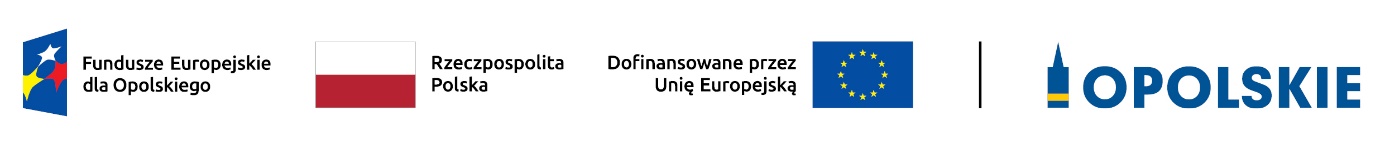 Lista zawierająca informacje o projekcie, który spełnił kryteria wyboru i został wybrany do dofinansowania w ramach postępowania niekonkurencyjnego do działania 7.1 Usługi zdrowotne i społeczne oraz opieka długoterminowa (nabór: 22.08 - 06.11.2023 r.).Źródło: Opracowanie własne na podstawie danych z LSI 2021-2027.Opracowanie:Referat Oceny Projektów EFSDepartament Programowania Funduszy EuropejskichUrząd Marszałkowski Województwa Opolskiego Opole, 27.05.2024 r. Lp.Nazwa wnioskodawcyTytuł projektuNumer wnioskuKoszt całkowity projektu [PLN]Kwota dofinansowania [PLN]Wynik ocenyREGIONALNY OŚRODEK POLITYKI SPOŁECZNEJNie-Sami-Dzielni – rozwój usług społecznych oraz wspierających osoby niesamodzielne – III edycjaFEOP.07.01-IZ.00-0001/2322 389 125,1921 026 416,19WYBRANY DO DOFINANSOWANIA